Monatsübersicht Januar MontagDienstagMittwochDonnerstagFreitagSamstagSonntag12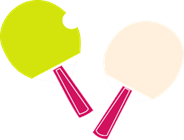 TTTTisch Tennis Treff14-16 Uhr 3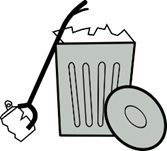 Müll to go9-10Uhr 4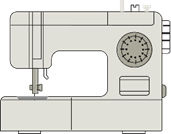 Nährunde14-16 Uhr 56789TTTTisch Tennis Treff14-16Uhr10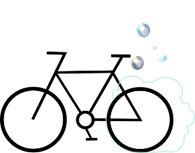 Fahrrad putzenAb 14 Uhr 11Nährunde14-16 Uhr1213141516TTTTisch Tennis Treff14-16 Uhr17Müll to go9-10Uhr18Nährunde14-16 Uhr1920212223TTTTisch Tennis Treff14-16 Uhr24Fahrrad putzenAb 14 Uhr25Nährunde14-16 Uhr2627282930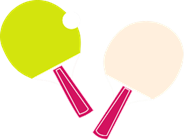 TTTTisch Tennis Treff14-16 Uhr31 Müll to go9-10 Uhr1Nährunde14-16 Uhr234